UPTON BY CHESTER AND DISTRICT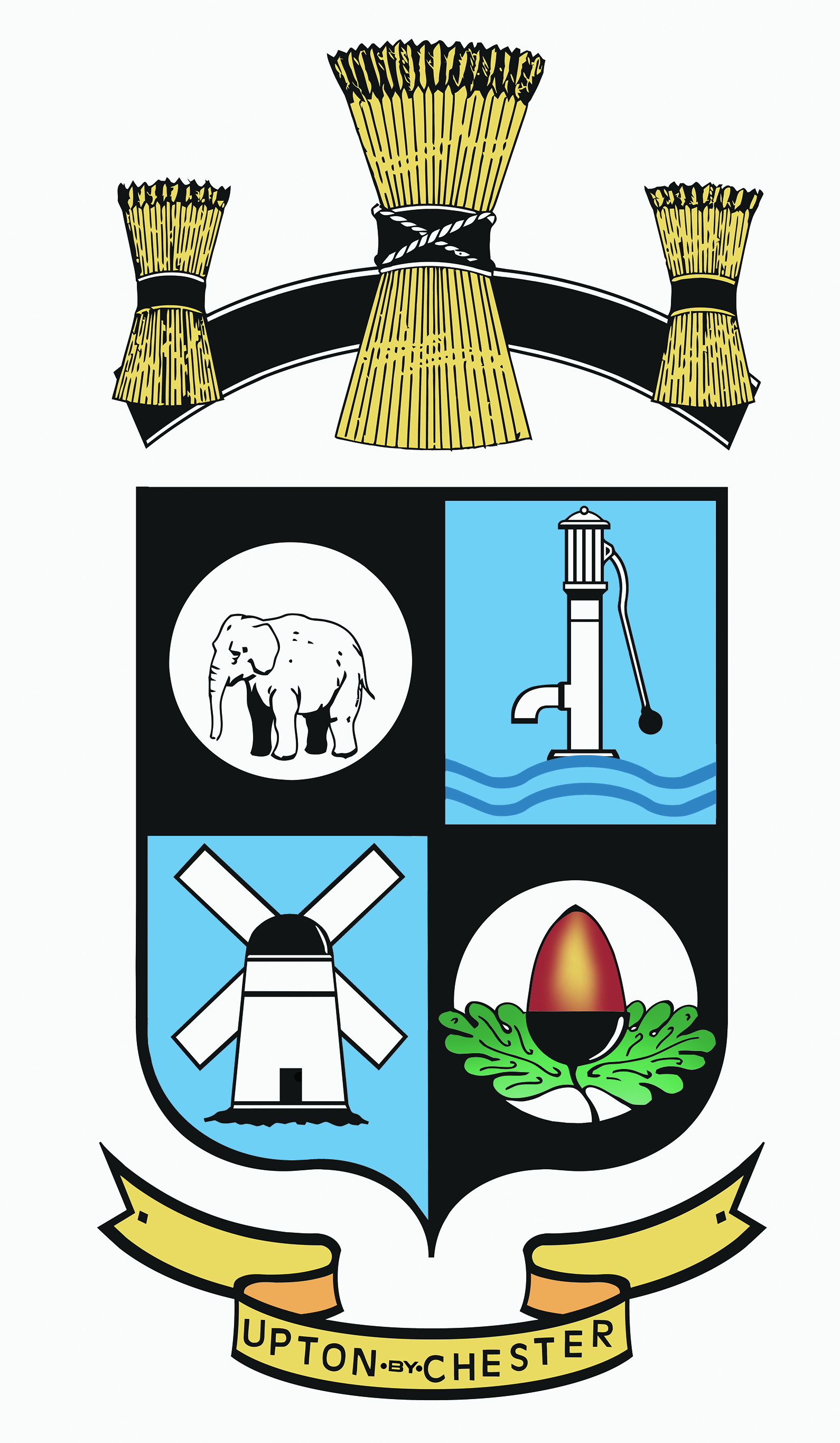 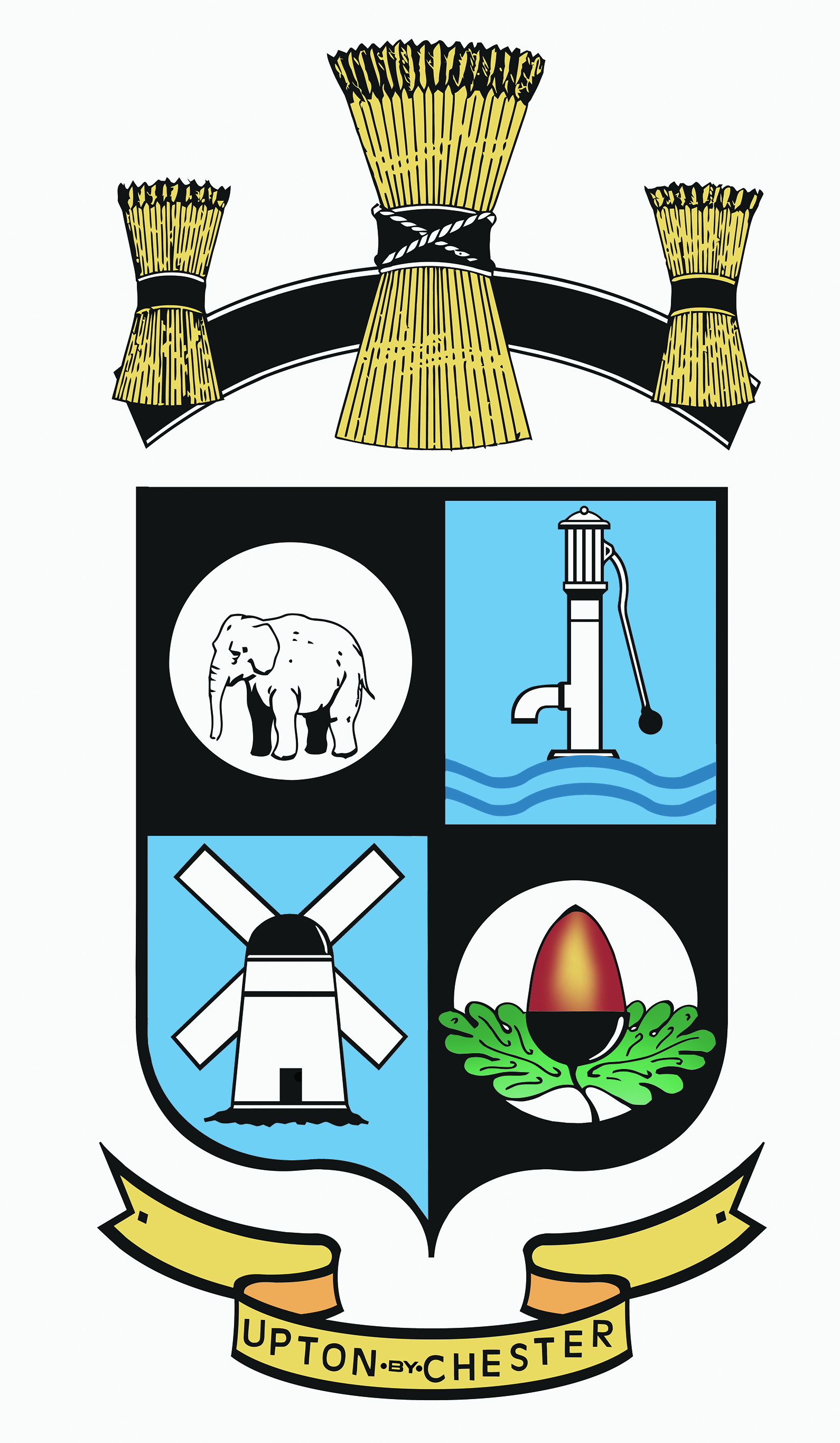  PARISH COUNCIL18 Gladstone RoadChesterCH1 4BY07584415343Email: clerk@uptonbychester.org.ukMinutes of the Meeting of Upton by Chester and District Communications Committee held on 4 March 2019, 7.30pm, at Upton Pavilion, Upton, Chester.Present: Cllr M Lloyd, Cllr S Lloyd, Cllr H McNae, Cllr A Walmsley and Cllr K Vaughan (Chairman).In attendance: Mrs S Pollard (Clerk).APPOLOGIES FOR ABSENCE.Apologies for absence were received from Cllr Evans, Cllr Southward and Cllr Walmsley.Resolved: Noted.2.  DECLARATIONS OF INTEREST.No declarations of interest were made.3.  MINUTES OF THE LAST MEETING.Resolved: the Minutes of the meeting held on 7th January 2019 were confirmed as a correct record and signed by the Chairman.Proposed by Cllr M Lloyd, seconded by Cllr  McNae.4. NEWSLETTER SPRING 2019.Resolved: amendments will be made as agreed. The final draft will be circulated to the full Parish Council via email in order to make the April distribution timescale.      5. DATE AND TIME OF THE NEXT MEETING.Resolved: the date and time of the next meeting will be confirmed at the    Annual Parish Council meeting.